Измерения для здоровьяВсемирный день метрологии 2021 года отмечается в такое время, когда мир охвачен желанием скорейшего и эффективного восстановления от последствий пандемии COVID-19.Темпы распространения вируса и опасное воздействие на людей всей планеты в начале 2020 года заставили правительства быстро отреагировать на эту ситуацию. С самого начала к измерениям были предъявлены новые требования, связанные с необходимостью массового тестирования на наличие вируса и обеспечения населения средствами индивидуальной защиты. Следующим шагом были вакцины, разработка которых зависит от точности идентификации и измерений сложных молекул белка и РНК.Вследствие колоссального масштаба требований в мире произошло изменение национальных приоритетов; в ответ на вызов государства переориентировали сложившийся научный потенциал, направив его на защиту населения от воздействия вируса. Метрологическое сообщество всего мира подключилось к решению этих новых проблем на национальном и глобальном уровне, используя имеющийся научный опыт в области измерений для удовлетворения национальных потребностей, таких как:  установление  систем испытаний масок для индивидуальной защиты;содействие в разработке и испытаниях новых аппаратов ИВЛ для больниц;идентификация и подсчет молекул вируса в тестовых пробах;измерение эффективности доз вакцины.Это стало реальным благодаря созданным техническим возможностям по метрологическому обеспечению многих измерений, необходимых для защиты и улучшения здоровья, среди которых:разработка международных стандартов для всех типов медицинских приборов с измерительными функциями, включая автоматические приборы для измерения артериального давления, офтальмологические инструменты, медицинские шприцы;поддержка клинических лабораторных испытаний, обеспечивающих соответствие результатов измерений медицинскими термометрами  международно признанной температурной шкале;обеспечение получения пациентами правильной дозы рентгеновского излучения во время диагностических процедур; создание базы лучевой терапии с точными дозами при лечении раковых заболеваний.   Выбирая в этом году тему «Измерения для здоровья» для Всемирного дня метрологии, мы хотели привлечь внимание к большому значению измерений для защиты здоровья. Он отмечается в такой период, когда инвестированные в метрологические организации всего мира опыт и возможности в кратчайший срок были направлены на противостояние новым вызовам в национальном здравоохранении.  Примите наши пожелания успешного проведения в 2021 году Всемирного дня метрологии. Мы будем ждать ваших плакатов и подробных рассказов о любых проводимых у вас мероприятиях. 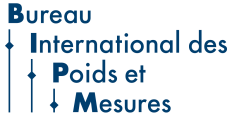 Приветственное обращениедиректоров МБМВ и МБЗМ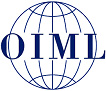 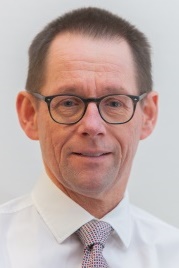 Всемирный день метрологии20 мая 2021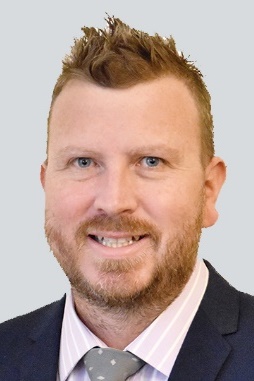 Мартин Милтон,
директор МБМВ Энтони Доннеллан,директор МБЗМ